Agen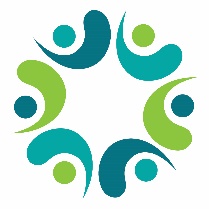 9:00 am 	Welcome                         Review December Minutes                        Action Item: Approval of the Minutes                         ED report                         Financials9: 45 am          Values Discussion                         Action Item10:00 am         Committee Discussion and Planning11:15 am         Annual Conference at a Glance12:00 pm        Adjourn      WCSAP is a 501(c)(3) nonprofit organization whose mission is to unite agencies engaged in the elimination of sexual violence, through education, advocacy, victim services, and social change.